2020 Atlantic Beach King Mackerel Saltwater Slam
Registration Form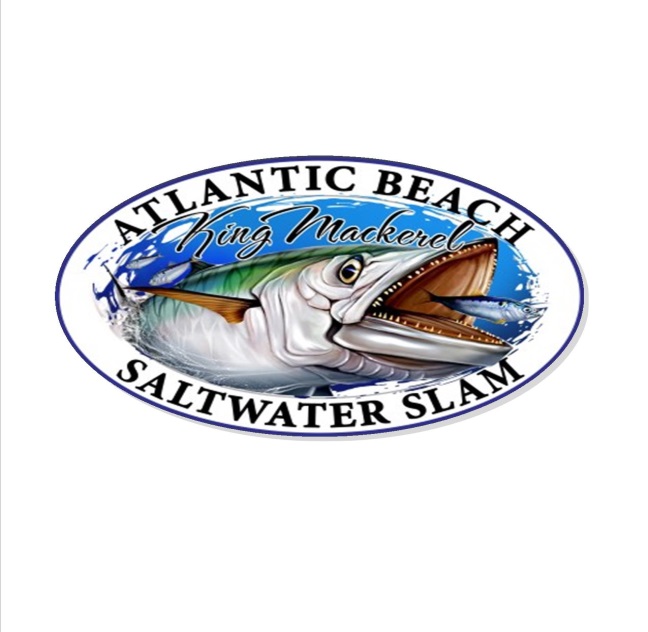 CAPTAIN’S INFORMATION:     NAME: _______________________________________    SOCIAL SECURITY #: _______________________     ADDRESS:_________________________________________________________________________________     PHONE NUMBER:_____________________________    E-MAIL:____________________________________BOAT NAME:________________________________________________________________________________BOAT REGISTRATION NUMBER:______________________________________________________________CO-CAPTAIN’S NAME: _______________________________________________________________________*Pursuant to the tournament rules, all winnings will be made payable to the registered captain.CATEGORIES REGISTERING FOR (Mark which ones you are entering):_________ King Mackerel ($250 entry fee)	_________ Tournament within a Tournament ($100)_________ Tournament within a Tournament ($300) HIGH ROLLERLady, Senior (55+) and Junior (15 & under) anglers must be on the boat when the fish is caught and must sign the weight receiptAfter October 2, 2020 (See Rules for wait period to weigh a fish)_________ King Mackerel ($350 entry fee)	_________ Tournament within a Tournament ($100)_________ Tournament within a Tournament ($300) HIGH ROLLERPlease make check payable to:ABKMT, Inc.PO Box 1074Atlantic Beach, NC 28512OR: Pay through VENMO @ABKMFT-1I understand that I am responsible for my boat and crew at all times. I hereby release the Atlantic Beach King Mackerel Tournament, Inc., its principals and affiliates from all liability. I have also read and understand the rules of this tournament and agree to abide by them. Names and likeness of participants may be used by tournament. Signature: _________________________________	        Date: ___________________________